The Latham School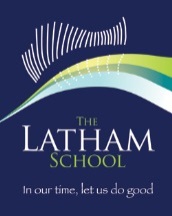 Year 2 Curriculum OutlineTerm 1 2017 - 2018LiteracyWritingThis term the children will be studying texts based on Traditional Tales from around the world. They will write their own stories based on ideas used in well-known stories, including an introduction to dialogue, using a beginning middle and end and resolving problems. They will learn about the morals of fables and resolving conflicts.They will go onto writing reports and recounts to pass information to others. They will also study poetry, particularly repetitive rhymes. This will help them to hear and continue a rhyming string.Spelling This will involve the technical issues of segmenting words into phonemes and representing these by graphemes (the written words). They will learn new ways of spelling using sound such as ph /f/, dge /j/, g /j/, etc. They will also learn the spellings of words that they need to learn off by heart.ReadingThe children will be exposed to texts and encouraged to participate in group reading every day. Each week they will have the chance to read with me twice on an individual basis. The children will progress in their ability to segment words using their phonic knowledge.MathematicsIn Mathematics the children will learn about place value. They will understand what value the tens have and will see what the multiples of ten really mean using cubes, Numicon and base ten. They will go on to adding and subtracting to 100 and beyond 100 when they are ready. We will move from counting in steps of 2, 5 and 10 and will have a real understanding of the what the times tables mean. The children will have experiences of using pounds and pence and dollars and cents will have fun shopping with real and toy coins. We will also look at using Tanzanian notes and coins in role play. We will talk about the hundreds and thousands that are used in Tanzania. Please give them chance to go shopping and share these experiences. We will go on to sharing and division.The children will further their knowledge of 2 and 3D shapes and will practically draw and make and identify the shapes.History and GeographyIn geography, during the first half of the term the children will learn about journeys and why and what we need to do to take a journey. They will look at maps and will learn about directions. In the second half of the term we will focus on a history topic. The children will find out about the history of homes and will be given opportunities to understand how things have progressed to respond to the needs of people. This will include comparing their grandparents ‘s homes and the homes that various people live in in the local Bahari Beach area. We will compare this with other countries.ScienceIn the first part of this term the children will be learning about animals and their habitats. They will learn the differences between various types of animals, including mammals, reptiles, fish, birds and insects. The children will find out about the places where they live and why they live there. They will make a ‘bug hotel’ and observe and collect information about the different creatures that make their home there.During the second half of the term the children will find out about and describe the basic needs of animals, including humans, for survival (water, food and air) and that animals, including humans, have offspring which grow into adults. They will be able to describe the importance for humans of exercise, eating the right amounts of different types of food, and hygiene.Art Design TechnologyThis term children will learn about the properties of materials and how to manipulate them to create different outcomes. They will learn how to plan their design and the importance of reflecting on and reviewing their design in order to improve in drawing, painting and designing.Physical EducationDuring this term pupils will learn fundamental skills in physical education. Skills such as basic movement and spatial awareness as well as movement with the ball and sending skills which will help to develop fluently moving changing of direction and speed easily, avoiding collisions and developing spatial awareness.MusicThis term the children will be learning the names of different percussion instruments and how to play them correctly. They will find out about rhythm and keeping a steady beat and will create and perform musical phrases.Swahili The first term of this year the pupils will learn greetings in Swahili, self-introductions, naming common objects and familiar animals. They will also cover numbers and counting and telling time in Swahili. The second half of the term pupils will learn the days of the week asking for help and directions. Then they will explain their daily routines in Swahili. Also they will learn to say the alphabet in Swahili. PSHEThis term the children will be discussing what makes them unique and be able to talk about their preferences. They will go on to understand that other people have their own preferences and have the right to their own views and opinions. During the second half of the term the children will find out why we have rules and the importance of following those rules to ensure that there is respect for all members of their community.